Financial Management (Unclaimed Trust Money – JACS Directorate) Statement 2023Notifiable instrument NI2023-43made under the  Financial Management Act 1996, s 53A (Unclaimed trust money)1	Name of instrumentThis instrument is the Financial Management (Unclaimed Trust Money – JACS Directorate) Statement 2023.2	Unclaimed trust moneyThe attached schedule sets out, in relation to all unclaimed trust money1 held in the trust banking account with the Justice and Community Safety Directorate, the following details:the name, and last-known address, of each person entitled to the unclaimed trust money held in the account; andthe amount of trust money to which each of those people is entitled.The total amount of unclaimed monies listed is $1,540.92The authorised institution holding the unclaimed trust money is Westpac, BSB: 032-777, A/c: 0009382Note 1 	Money held in a trust banking account is unclaimed money if – not less than 6 years has elapsed since the date the money became payable; andduring that period, no-one entitled to the money has requested that the money be paid to him or her or according to his or her direction.Note 2	The total amount shown in this statement must be paid into the territory banking account and, on being paid into that account, becomes public money of the Territory. A person who claims to be entitled to any money paid into the territory banking account may apply to the Treasurer for a payment of an amount equal to the money to which the person is entitled.Richard GlennDirector GeneralJustice and Community Safety Directorate18 January 2023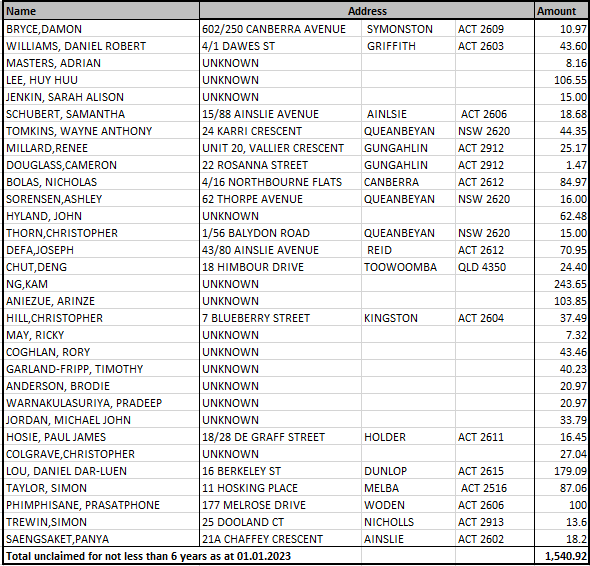 